ANEXO 1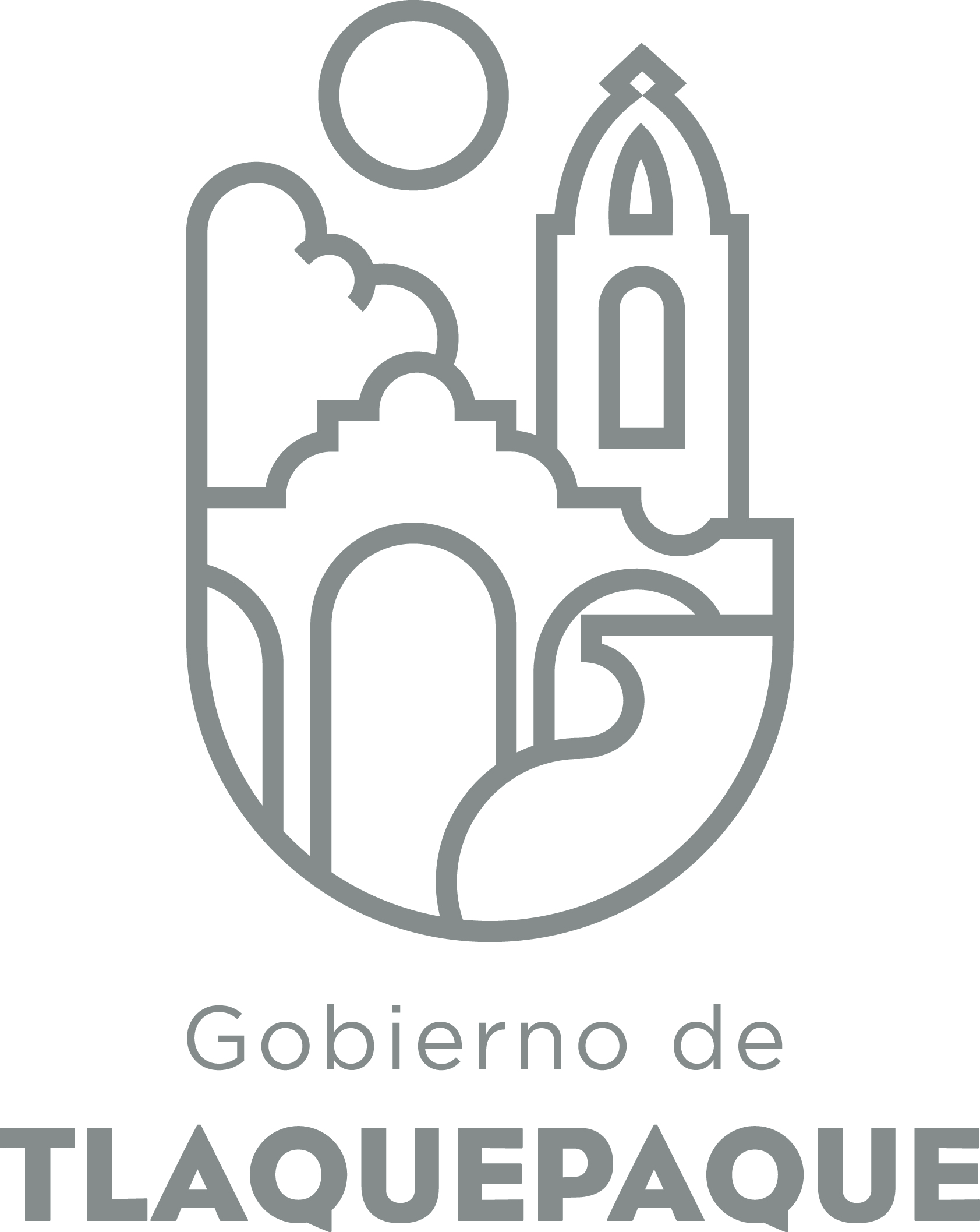 1.- DATOS GENERALESANEXO 22.- OPERACIÓN DE LA PROPUESTARecursos empleados para la realización del Programa/Proyecto/Servicio/Campaña (PPSC)DIRECCIÓN GENERAL DE POLÍTICAS PÚBLICASCARATULA PARA LA ELABORACIÓN DE PROYECTOS.A)Nombre del programa/proyecto/servicio/campañaA)Nombre del programa/proyecto/servicio/campañaA)Nombre del programa/proyecto/servicio/campañaA)Nombre del programa/proyecto/servicio/campañaSRE  Tlaquepaque SurSRE  Tlaquepaque SurSRE  Tlaquepaque SurSRE  Tlaquepaque SurSRE  Tlaquepaque SurSRE  Tlaquepaque SurEjeEje66B) Dirección o Área ResponsableB) Dirección o Área ResponsableB) Dirección o Área ResponsableB) Dirección o Área ResponsableDirección de Relaciones ExterioresDirección de Relaciones ExterioresDirección de Relaciones ExterioresDirección de Relaciones ExterioresDirección de Relaciones ExterioresDirección de Relaciones ExterioresEstrategiaEstrategia6.16.1C)  Problemática que atiende la propuestaC)  Problemática que atiende la propuestaC)  Problemática que atiende la propuestaC)  Problemática que atiende la propuesta Atención a los ciudadanos del sur del municipio. Atención a los ciudadanos del sur del municipio. Atención a los ciudadanos del sur del municipio. Atención a los ciudadanos del sur del municipio. Atención a los ciudadanos del sur del municipio. Atención a los ciudadanos del sur del municipio.Línea de AcciónLínea de AcciónC)  Problemática que atiende la propuestaC)  Problemática que atiende la propuestaC)  Problemática que atiende la propuestaC)  Problemática que atiende la propuesta Atención a los ciudadanos del sur del municipio. Atención a los ciudadanos del sur del municipio. Atención a los ciudadanos del sur del municipio. Atención a los ciudadanos del sur del municipio. Atención a los ciudadanos del sur del municipio. Atención a los ciudadanos del sur del municipio.No. de PP EspecialNo. de PP EspecialD) Ubicación Geográfica / Cobertura  de ColoniasD) Ubicación Geográfica / Cobertura  de ColoniasD) Ubicación Geográfica / Cobertura  de ColoniasD) Ubicación Geográfica / Cobertura  de ColoniasPlaza Unisur, cobertura de delegaciones: Toluquilla, La Calerilla, Loma Bonita, Santa María, López Cotilla y Santa Anita.Plaza Unisur, cobertura de delegaciones: Toluquilla, La Calerilla, Loma Bonita, Santa María, López Cotilla y Santa Anita.Plaza Unisur, cobertura de delegaciones: Toluquilla, La Calerilla, Loma Bonita, Santa María, López Cotilla y Santa Anita.Plaza Unisur, cobertura de delegaciones: Toluquilla, La Calerilla, Loma Bonita, Santa María, López Cotilla y Santa Anita.Plaza Unisur, cobertura de delegaciones: Toluquilla, La Calerilla, Loma Bonita, Santa María, López Cotilla y Santa Anita.Plaza Unisur, cobertura de delegaciones: Toluquilla, La Calerilla, Loma Bonita, Santa María, López Cotilla y Santa Anita.Vinc al PNDVinc al PNDE) Nombre del Enlace o ResponsableE) Nombre del Enlace o ResponsableE) Nombre del Enlace o ResponsableE) Nombre del Enlace o ResponsableCesar Rigoberto Mota RodríguezCesar Rigoberto Mota RodríguezCesar Rigoberto Mota RodríguezCesar Rigoberto Mota RodríguezCesar Rigoberto Mota RodríguezCesar Rigoberto Mota RodríguezVinc al PEDVinc al PEDF) Objetivo específicoF) Objetivo específicoF) Objetivo específicoF) Objetivo específicoOficina de SER Tlaquepaque SUR terminada y entregada  Oficina de SER Tlaquepaque SUR terminada y entregada  Oficina de SER Tlaquepaque SUR terminada y entregada  Oficina de SER Tlaquepaque SUR terminada y entregada  Oficina de SER Tlaquepaque SUR terminada y entregada  Oficina de SER Tlaquepaque SUR terminada y entregada  Vinc al PMetDVinc al PMetDG) Perfil de la población atendida o beneficiariosG) Perfil de la población atendida o beneficiariosG) Perfil de la población atendida o beneficiariosG) Perfil de la población atendida o beneficiarios200,000 Habitantes potenciales del sur del Municipio.100 Tramites al día.200,000 Habitantes potenciales del sur del Municipio.100 Tramites al día.200,000 Habitantes potenciales del sur del Municipio.100 Tramites al día.200,000 Habitantes potenciales del sur del Municipio.100 Tramites al día.200,000 Habitantes potenciales del sur del Municipio.100 Tramites al día.200,000 Habitantes potenciales del sur del Municipio.100 Tramites al día.200,000 Habitantes potenciales del sur del Municipio.100 Tramites al día.200,000 Habitantes potenciales del sur del Municipio.100 Tramites al día.200,000 Habitantes potenciales del sur del Municipio.100 Tramites al día.200,000 Habitantes potenciales del sur del Municipio.100 Tramites al día.H) Tipo de propuestaH) Tipo de propuestaH) Tipo de propuestaH) Tipo de propuestaH) Tipo de propuestaJ) No de BeneficiariosJ) No de BeneficiariosK) Fecha de InicioK) Fecha de InicioK) Fecha de InicioFecha de CierreFecha de CierreFecha de CierreFecha de CierreProgramaCampañaServicioProyectoProyectoHombresMujeres201720172017IndefinidoIndefinidoIndefinidoIndefinidoXInversión Inversión XXFedEdoMpioxxxxI) Monto total estimadoI) Monto total estimadoI) Monto total estimado610,000.00610,000.00Fuente de financiamientoFuente de financiamientoXA) Principal producto esperado (base para el establecimiento de metas)B)Actividades a realizar para la obtención del producto esperadoIndicador de Resultados vinculado al PMD según Línea de Acción Indicador vinculado a los Objetivos de Desarrollo Sostenible AlcanceCorto PlazoMediano PlazoMediano PlazoMediano PlazoLargo PlazoAlcanceC) Valor Inicial de la MetaValor final de la MetaValor final de la MetaNombre del indicadorFormula del indicadorFormula del indicador011Modulo TerminadoClave de presupuesto determinada en Finanzas para la etiquetación de recursosClave de presupuesto determinada en Finanzas para la etiquetación de recursosClave de presupuesto determinada en Finanzas para la etiquetación de recursosCronograma Anual  de ActividadesCronograma Anual  de ActividadesCronograma Anual  de ActividadesCronograma Anual  de ActividadesCronograma Anual  de ActividadesCronograma Anual  de ActividadesCronograma Anual  de ActividadesCronograma Anual  de ActividadesCronograma Anual  de ActividadesCronograma Anual  de ActividadesCronograma Anual  de ActividadesCronograma Anual  de ActividadesCronograma Anual  de ActividadesD) Actividades a realizar para la obtención del producto esperado 201720172017201720172017201720172017201720172017D) Actividades a realizar para la obtención del producto esperado ENEFEBMZOABRMAYJUNJULAGOSEPOCTNOVDICE) Recursos HumanosNúmero F) Recursos MaterialesNúmero/LitrosTipo de financiamiento del recursoTipo de financiamiento del recursoG) Recursos FinancierosMontoE) Recursos HumanosNúmero F) Recursos MaterialesNúmero/LitrosProveeduríaFondo RevolventeG) Recursos FinancierosMontoPersonal que participa en éste PPSCVehículos empleados para éste PPSCMonto total del Recurso obtenido mediante el fondo REVOLVENTE que se destina a éste PPSCPersonal que participa en éste PPSCCombustible mensual que consumen los vehículos empleados para éste PPSCMonto total del Recurso obtenido mediante el fondo REVOLVENTE que se destina a éste PPSCPersonal que participa en éste PPSCComputadoras empleadas para éste PPSCMonto total del Recurso obtenido mediante el fondo REVOLVENTE que se destina a éste PPSC